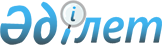 О внесении изменений в постановление Правительства Республики Казахстан от 28 октября 2004 года № 1116 "Вопросы Министерства экономики и бюджетного планирования Республики Казахстан"
					
			Утративший силу
			
			
		
					Постановление Правительства Республики Казахстан от 30 мая 2013 года № 556. Утратило силу постановлением Правительства Республики Казахстан от 24 сентября 2014 года № 1011      Сноска. Утратило силу постановлением Правительства РК от 24.09.2014 № 1011 (порядок введения в действие см. п. 8).

      Правительство Республики Казахстан ПОСТАНОВЛЯЕТ:



      1. Внести в постановление Правительства Республики Казахстан от 28 октября 2004 года № 1116 «Вопросы Министерства экономики и бюджетного планирования Республики Казахстан» (САПП Республики Казахстан, 2004 г., № 41, ст. 528) следующие изменения:



      в Положении о Министерстве экономики и бюджетного планирования Республики Казахстан, утвержденном указанным постановлением:



      в пункте 16:



      в пункте 1. «Функции центрального аппарата»:



      цифру «1.» исключить;



      подпункты 83) и 84) исключить;



      подпункты 85), 86) и 88) изложить в следующей редакции:

      «85) согласование методик и нормативных правовых актов в области защиты конкуренции и ограничения монополистической деятельности;

      86) согласование разработанных государственным органом, осуществляющим руководство в области защиты конкуренции и ограничения монополистической деятельности, и (или) уполномоченным органом, осуществляющим руководство в сферах естественных монополий и на регулируемых рынках, предложений по отнесению товарного рынка к регулируемым рынкам, в том числе номенклатуре продукции, товаров и услуг, на которые целесообразно введение регулируемых государством цен;»;

      «88) согласование разработанных уполномоченным органом, осуществляющим руководство в сферах естественных монополий и на регулируемых рынках, недискриминационных методик расчета тарифов (цен, ставок, сборов) или их предельных уровней на регулируемые услуги (товары, работы) субъектов естественных монополий и нормативных правовых актов, обязательных для исполнения государственными органами и субъектами естественных монополий;»;



      подпункт 89) исключить;



      подпункт 90) изложить в следующей редакции:

      «90) согласование разработанного уполномоченным органом, осуществляющим руководство в сферах естественных монополий и на регулируемых рынках, особого порядка формирования затрат, применяемого при утверждении тарифов (цен, ставок, сборов) или их предельных уровней на регулируемые услуги (товары, работы) субъекта естественной монополии;»;



      подпункты 91) и 92) исключить;



      подпункт 93) изложить в следующей редакции:

      «93) согласование разработанного уполномоченным органом, осуществляющим руководство в сферах естественных монополий и на регулируемых рынках, перечня регулируемых услуг (товаров, работ) субъектов естественных монополий;»;



      подпункт 145) исключить;



      в пункте 2. «Функции ведомства»:



      цифру «2.» исключить;



      подпункт 14) изложить в следующей редакции:

      «14) координация деятельности и контроль за финансовым и кадровым обеспечением торговых представительств Республики Казахстан за рубежом.».



      2. Настоящее постановление вводится в действие со дня подписания.      Премьер-Министр

      Республики Казахстан                       С. Ахметов
					© 2012. РГП на ПХВ «Институт законодательства и правовой информации Республики Казахстан» Министерства юстиции Республики Казахстан
				